Publicado en España el 09/05/2016 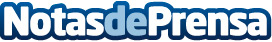 La seguridad y el conocimiento de las inversiones en bolsaInviertaenbolsa.com facilita una excelente plataforma que ofrece información y facilidades a todos los inversores, ya sean nuevos o profesionales. Con un simulador de tiempo ilimitado, la plataforma regala 25 euros de bienvenida sin tener que invertir ni un céntimoDatos de contacto:CarlosNota de prensa publicada en: https://www.notasdeprensa.es/la-seguridad-y-el-conocimiento-de-las-inversiones-en-bolsa Categorias: Finanzas E-Commerce Ciberseguridad Bolsa http://www.notasdeprensa.es